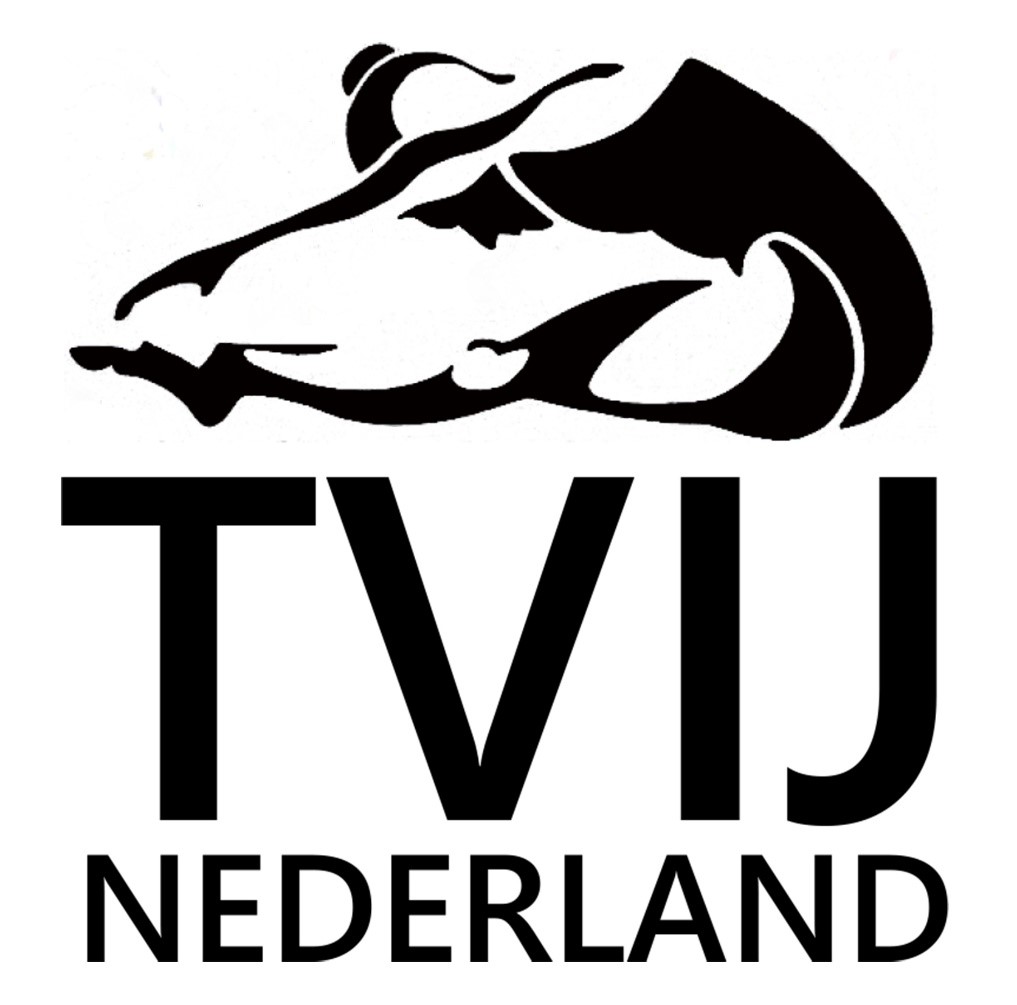 Informatiegids TVIJ Trampolinespringen Seizoen 2023-2024InhoudsopgaveAlgemene informatie							pag. 3-8	TVIJ								pag. 3Bestuur							pag. 4Trainers							pag. 4Website & Contact						pag. 5Commissies							pag. 5Trainingsaccommodatie					pag. 5Aanmelden, opzeggen en betalingen			pag. 5Contributie							pag. 6Gedragsregels en vertrouwenspersoon			pag. 6Lestijden							pag. 7Recreatietraining voor volwassenen				pag. 7Algemene ledenvergadering					pag. 8Activiteiten							pag. 8Wedstrijdsport							pag. 9-11KNGU wedstrijden						pag. 9Wedstrijdkosten						pag. 9Wedstrijdkleding						pag. 9Vrijwilligers							pag. 10Wedstrijden							pag. 10Regels wedstrijden						pag. 11Activiteitenkalender 2023-2024					pag. 12Algemene informatieTVIJ Trampolinevereniging TVIJ is een vereniging die kinderen en volwassenen de mogelijkheid biedt, plezier te beleven aan de trampolinesport op alle mogelijke niveaus. De vereniging probeert samen met scholen en de gemeente sport in het algemeen te stimuleren en is een ondersteunende factor en opleidingsplaats voor de KNGU, andere clubs en iedereen die de trampolinesport een warm hart toe draagt. Tot slot is TVIJ een vereniging waarbij zowel de sporters, trainers, bestuurders en vrijwilligers zich thuis voelen. TVIJ is een club, die lokaal, nationaal en internationaal actief is. Een club waar kinderen en volwassenen kunnen komen trainen op recreatief niveau maar ook op wedstrijd- en topsportniveau. Een vereniging met een actief verenigingsleven, een plek waar de deur altijd open staat en iedereen welkom is. 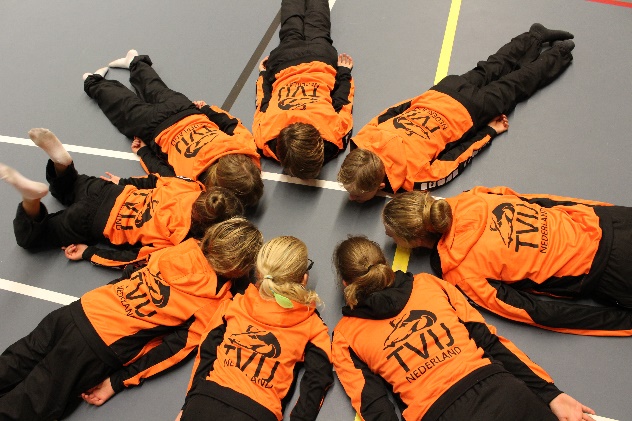 Inmiddels TVIJ is uitgegroeid tot een middelgrote vereniging van ongeveer 180 leden. TVIJ is de enige vereniging die trampolinespringen in de regio Kennemerland aanbiedt. Iedereen die verbonden is met de vereniging, sporter, jurylid, trainer, bestuurslid, ouder of vrijwilliger telt mee en is van belang voor de vereniging. TVIJ is een ambitieuze sportvereniging die voldoende ruimte heeft voor een professionele sportopleiding en vernieuwende initiatieven. Onze leden sporten met elkaar en hebben respect voor elkaar ongeacht leeftijd, geslacht of herkomst. De trainers van TVIJ hebben de workshops Veilig Sportklimaat van het NOC*NSF gevolgd, wat binnen de vereniging uitgedragen en nageleefd wordt. De doelstelling van TVIJ is, kinderen en volwassenen met plezier te laten sporten. Daarnaast willen wij de mogelijkheid bieden, talenten optimaal te ontwikkelen. Wanneer sporters ervoor kiezen het maximale uit zichzelf te willen halen, begeleiden wij hen op de weg naar hun eigen top. Bovendien wil TVIJ een opleidingsomgeving voor andere verenigingen en sportopleidingen bieden, zowel voor sporters als voor trainers. BestuurHet TVIJ-bestuur bestaat volledig uit vrijwilligers. Iedereen binnen het bestuur heeft een eigen functie. Mocht u interesse hebben om het bestuur te komen versterken, dan kunt u altijd contact opnemen met de voorzitter. Vele handen maken licht werk, dus uw bijdrage is van harte welkom!TrainersDe trainingen van TVIJ worden verzorgd door de technische leiding van TVIJ. De trainers die verantwoordelijk zijn voor een groep sporters, zijn allemaal in het bezit zijn van een geldige KNGU-licentie niveau 3 of 4, bovendien zijn zij in het bezit van een Verklaring Omtrent Gedrag. Tevens hebben alle trainers hebben een verklaring ondertekend, waarin zij hebben aangegeven zich aan de gedragsregels van het NOC*NSF te houden. Voor meer informatie over deze regels verwijzen wij u naar het centrum voor veilige sport (https://centrumveiligesport.nl).Daarnaast heeft TVIJ een aantal hulptrainers en proberen wij ook nieuwe trainers op te leiden door geïnteresseerden een trainerscursus bij de KNGU aan te bieden.Website en contactInformatie over TVIJ kunt u vinden op onze website www.tvij-trampoline.nl Voor vragen of opmerkingen kunt u het algemene mailadres gebruiken: info@tvij-trampoline.nl. CommissiesKledingcommissieDe kledingcommissie houdt zich bezig met de verdeling en het bestellen van clubkleding voor de afdeling wedstrijdsport. Wanneer u vragen heeft over de kleding kunt u contact opnemen met één van hen. Ook recreatieleden kunnen deze kleding bestellen via de kledingcommissie. Zij zijn bereikbaar via kleding@tvij-trampoline.nlActiviteitencommissieDe activiteitencommissie houdt zich bezig met het organiseren van activiteiten voor alle leden van de club, zoals het clubkampioenschap en de seizoensafsluiting. Mocht u een leuk idee hebben voor een activiteit en willen helpen deze te organisatie, dan horen zij graag van u! Het emailadres is vrijwilligers@tvij-trampoline.nlTrainingsaccommodatieAlle trainingen van de trampolineafdeling van TVIJ alsmede de freerunlessen vinden plaats in onze eigen accommodatie, trampolinehal de “Springplank” aan de Platbodem 199, 1991 NN in Velserbroek. In de sportzalen zelf mag niet worden gegeten of gedronken. De trampolinehal en gymzaal mag men niet met gewone buitenschoenen betreden. Daarnaast is het niet toegestaan op de valmatten/rekken te springen.Het is de planning in het seizoen 2023- 2024 TVIJ de nieuwe zaal in het Polderhuis, in Velserbroek gaat betrekken. De locatie de “Springplank” zal afgebroken worden in de loop van 2024. Aanmelden, opzeggen en betalingenHet springseizoen loopt van 1 september tot 1 juli. Tijdens de  reguliere schoolvakanties wordt er geen training gegeven. Voor een proefles kan men zich aanmelden bij het volgende e-mailadres: proefles@tvij-trampoline.nl. Elk nieuw lid mag eerst twee proeflessen volgen. Wanneer hij/zij na afloop van deze twee lessen wil blijven, dient het inschrijfformulier ingevuld te worden, dat te vinden is op de website van TVIJ of via de mail wordt toegestuurd. Het lidmaatschap eindigt niet automatisch aan het einde van het seizoen. Voor opzeggen van het lidmaatschap is het volgende van toepassing:Beëindigen van het lidmaatschap ingaande 1 januari: Opzeggen vóór 15 december (anders dient het lopende seizoen betaald te worden). Beëindigen van het lidmaatschap ingaande 1 juli: Opzeggen vóór 15 juni (anders dienen twee maanden contributie van het nieuwe seizoen betaald te worden). Het opzeggen van het lidmaatschap dient schriftelijk of per e-mail doorgegeven te worden aan de ledenadministratie via info@tvij-trampoline.nl.ContributieDe contributie voor een compleet seizoen is uit verschillende bedragen opgebouwd. Het seizoen loopt van 1 september tot 1 juli (10 maanden). Wanneer je later lid wordt dan 1 september, betaal je het aantal resterende maanden van het seizoen.Elk lid betaalt éénmalig een bedrag van € 12,50 aan inschrijfkostenElk lid betaalt jaarlijks een verenigingstoeslag van €55,00. Van dit geld wordt de verplichte bondscontributie betaald en wordt er geld apart gezet voor de aanschaf van nieuw of vervangend materiaal. Elk lid betaalt €140,00 per seizoen voor één lesuur per week. Train je meer dan zes uur per week, dan betaal je voor elk extra uur per week €90,00 per seizoen. TVIJ verstuurt de rekening van de contributie per post. In september of oktober krijgt u de rekening voor het gehele seizoen thuisgestuurd. Deze kunt u in overleg met de penningmeester in termijnen betalen. Vanaf seizoen 2024/2025 gaat TVIJ over op automatische incasso via de ledenadministratie. U krijgt daar in de loop van dit seizoen verder informatie over. 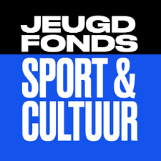 Mocht de contributie een probleem zijn en ben je een inwoner van Haarlem? TVIJ is ook aangesloten bij het Jeugdfonds Sport en Cultuur van de gemeente Haarlem.Gedragsregels en vertrouwenspersoonTVIJ verwacht van alle mensen die, in welke rol dan ook, betrokken zijn bij TVIJ, dat zij elkaar met respect behandelen. Verder gelden de volgende afspraken:Het is niet toegestaan beeldmateriaal van elkaar te maken zonder hiervoor eerst toestemming aan de betrokkene(n) te vragen. Tijdens de training wordt er geen gebruik gemaakt van telefoons (tenzij hiervoor toestemming is gegeven).Er wordt niet gepest of gescholden en er worden geen mensen buitengesloten. Ook wordt er verwacht dat iedereen zijn eigen rotzooi opruimt. Vanwege de kans op insecten en ongedierte, staat er alleen een afvalbak bij de entree. Maak gebruik van deze afvalbak en laat je rommel niet slingeren!Tijdens de trainingen kan het zijn dat er videobeelden worden gemaakt. Deze worden gebruikt voor het analyseren van sprongtechniek en als didactisch hulpmiddel voor de springers. Na elke training worden deze videobeelden weer gewist.We zetten ons in voor een veilige sportomgeving voor springers en trainers. Mocht er ondanks onze voorzorgsmaatregelen een situatie of voorval plaatsvinden waarvan u vindt dat deze als onveilig of ongewenst wordt ervaren, neem dan contact op met de trainer (indien mogelijk) of met het bestuur.  We gaan in gesprek met de betrokken personen en zullen er alles aan doen de situatie op te lossen. Het is voor alle leden en hun ouders goed om te weten dat TVIJ ook een vertrouwenspersoon heeft.  Dit is Simone van der Kolk (simone.szenergy@gmail.com). De vertrouwenspersoon maakt geen deel uit van het bestuur of trainersgroep. Zij zal uw gesprek uiteraard in vertrouwen behandelen.LestijdenDe groepen zijn ingedeeld op basis van leeftijd en niveau. Er zijn recreatiegroepen (RE), groepen voor wedstrijdsport (WS) en groepen voor freerunning. De lestijden worden elk seizoen aangepast, afhankelijk van het aantal springers en beschikbare trainers. De trainingsuren voor komend seizoen (seizoen 2023-2024) zijn als volgt (wijzigingen voorbehouden):Maandag1700 - 1800 recreatie 6-12 jaar (Milco)1730 - 1930 wedstrijd groep (Milco)1930 - 2030 recreatie 12+ (Milco)Dinsdag1630 - 1730 recreatie 8-12 jaar (Babette)1700 - 1800 recreatie 10-14 jaar (Babette & Joke)1730 - 1930 wedstrijdgroep (Babette)1930 - 2030 krachttraining (Richard)Woensdag1600 - 1700 recreatie 8-12 jaar (Babette & Noelle)1700 - 1800 recreatie 10-14 jaar (Babette & Noelle)1800 - 2000 wedstrijdgroep (Jerry)Donderdag1730 - 1830 recreatie 6-10 jaar (Milco & Lonneke)1730 - 1830 recreatie 10-14 jaar (Milco)1800 - 2030 wedstrijdgroep (Milco)Vrijdag1700 - 1800 recreatie 8-12 jaar (Jerry)1800 - 2000 wedstrijdgroep (Jerry)Zaterdag1000 - 1100 freerun 6-10 jaar (Wesley)1100 - 1200 freerun 8-12 jaar (Wesley)1200 - 1300 freerun 10-12 jaar (Wesley)Algemene ledenvergaderingElk jaar in mei of juni, wordt de algemene ledenvergadering gehouden. Tijdens deze bijeenkomst wordt het afgelopen kalenderjaar besproken en krijgt men informatie over de financiën (jaarrekening en de begroting). Ook is dit de uitgelezen mogelijkheid om vragen te stellen aan het bestuur. De notulen, het financieel jaaroverzicht en de begroting van TVIJ zijn op te vragen bij het bestuur. ActiviteitenEr zijn een aantal vaste activiteiten gedurende het seizoen. Halverwege het seizoen in januari of februari worden de clubkampioenschappen gehouden. Alle leden mogen hieraan meedoen. Er worden twee wedstrijden gesprongen, een voor de recreatiespringers en een voor de wedstrijdspringers. De freerunners geven een demo van wat ze hebben geleerd.  Het springseizoen sluiten we het weekend voor de start van de zomervakantie traditiegetrouw op een leuke manier af, maar eerst moet er gewerkt worden. De zaal krijgt dan een grote schoonmaakbeurt! Daarna is er een synchroonwedstrijd waar alle springers aan mee kunnen doen (verdeeld op niveau) en vervolgens nog een gezellige borrel met hapjes en drankjes. Hiervoor zijn alle leden en ouders uitgenodigd. De activiteiten worden georganiseerd door vrijwilligers binnen de vereniging. Op basis van beschikbaarheid en inzet kunnen extra activiteiten worden georganiseerd, zoals een discofeest in de zaal. WedstrijdsportKNGU-wedstrijdenDe Koninklijke Nederlandse Gymnastiek Unie organiseert elk jaar allerlei wedstrijden voor verschillende niveaus. De niveaus zijn ingedeeld in verschillende divisies: eredivise, 1e, 2e en 3e divisie. TVIJ heeft al jaren deelnemers in alle divisies, zowel in de nationale Oranjeselectie alsmede op het laagste niveau.In het najaar vinden altijd de teamwedstrijden plaats. Een team bestaat uit 3 of 4 jongens en/of meisjes en zij proberen met elkaar een zo hoog mogelijke teamklassering neer te zetten. Er zijn altijd 2 voorrondes. Vervolgens, wanneer het team een goede klassering heeft behaald kan het team doorstromen naar de landelijke finale of het NK voor clubteams. In februari gaat het vervolgens verder met de individuele wedstrijden. Ook weer onderverdeeld in dezelfde divisies. Hier worden voor alle niveaus 3 voorrondes georganiseerd. Deze drie wedstrijden bepalen de ranking en bij een hoge klassering kunnen de springers zich kwalificeren voor het Nederlands Kampioenschap in juni. Naast individueel wordt er ook synchroon gesprongen. Hierbij moeten twee springers op twee trampolines op hetzelfde moment dezelfde sprongen doen. WedstrijdkostenWanneer je wil deelnemen aan KNGU-wedstrijden komt er een extra bijdrage voor wedstrijdsport boven op de contributie voor de trainingen. Van deze bijdrage worden de inschrijvingen voor wedstrijden, het wedstrijdpaspoort, de begeleiding op wedstrijden en de vakantietrainingen betaald. De wedstrijdsporters trainen door in de herfstvakantie, voorjaarsvakantie en meivakantie. Aanvullend worden er soms ook extra trainingen gegeven in de kerstvakantie en zomervakantie. Deze trainingen zijn op uitnodiging en hiervoor wordt €10,-per week in rekening gebracht.Bovenstaande kosten zijn nog onder voorbehoud, tot de inschrijvingsgelden van de KNGU definitief zijn vastgesteld. De wedstrijdsporters krijgen één gezamenlijke rekening voor de verenigingstoeslag, de contributie en de wedstrijdkosten. Betalen in termijnen is geen probleem, maar er zijn wel een aantal voorwaarden voor gespreid betalen. Hiervoor graag even contact opnemen met de penningmeester.WedstrijdkledingZodra uw zoon/dochter deel gaat nemen aan wedstrijden van de KNGU komt hij/zij uit voor TVIJ. Op wedstrijden dragen de springers clubkleding. Het kledingpakket van TVIJ bestaat uit een trainingspak, turnpakje of turnhemd & turnbroek en clubshirt. Het turnpakje van TVIJ dien je te dragen tijdens de teamwedstrijden en synchroonwedstrijden. Individuele wedstrijden mag je in je eigen turnpakje springen. Deze kleding wordt door de sporter zelf aangeschaft en het kledingpakket kost ongeveer €200,--, afhankelijk van de maat. Het kan zijn dat er nog tweedehands pakjes, shirts of trainingspakken in voorraad zijn, dus informeer hierover even bij de kledingcommissie. Stopt de springer met wedstrijdsport en is de kleding nog in goede staat, dan kan deze bij de kledingcommissie worden afgegeven. Wordt het verkocht, dan krijgt u dit geld via de kledingcommissie terug. Voor vragen over het kledingpakket of iets anders aangaande de kleding, kunt u contact opnemen met de kledingcommissie. In het seizoen 2023-2024 wordt gekeken naar een nieuwe leverancier voor de kleding. Bovengenoemde informatie is daarom onder voorbehoud. Vrijwilligers en JuryledenEen vereniging is natuurlijk altijd op zoek naar helpende handen. De vrijwilligerscoördinator in het bestuur is Dennie. Hij zal een oproep doen wanneer er hulp nodig is wanneer TVIJ een wedstrijd of iets anders organiseert. Ook kan het zijn dat we iemand nodig hebben voor een klusje in de zaal, het versjouwen van materiaal of het bijhouden van de website.Wanneer TVIJ deelneemt aan een wedstrijd zijn er ook juryleden nodig. Hoe meer deelnemers een club inschrijft, des te meer juryleden TVIJ moet leveren. Daarom vraagt TVIJ al haar wedstrijdsporters van 16 jaar of ouder een jurybrevet te halen. Ook ouders van wedstrijdsporters moeten een jurybrevet halen. Het eerste jaar dat uw kind mee doet aan wedstrijden hoeft dit nog niet, maar de daaropvolgende jaren wel. De onderstaande mensen zijn inmiddels de trotse bezitters van een jurybrevet (overzicht per 31-12-2022), en daar is TVIJ heel blij mee! Mocht uw zoon of dochter aan wedstrijden deelnemen dan kunt u voor informatie over het volgen van een jurycursus terecht bij Ans Morren (ansmorren@gmail.com). Zij regelt alles aangaande de juryleden. Wedstrijden 2023-2024De wedstrijden van dit seizoen zijn inmiddels door de landelijke technische commissie trampolinespringen (LTC) ingepland, deze kunt u vinden op de website van de KNGU en in de activiteitenkalender in dit informatieboekje.Regels tijdens wedstrijdenWanneer je namens TVIJ deelneemt aan een wedstrijd, houd dan rekening met de volgende regels op de wedstrijddag:Minimaal 30 minuten voor aanvang van het inspringen aanwezig zijn.Er wordt niet gesnoept tijdens de wedstrijd/op de wedstrijdvloer.Wanneer je aanwezig bent help je teamgenoten wanneer nodig.Je komt in volledig TVIJ-trainingspak.Ouders zitten op de tribune, niet in de zaal.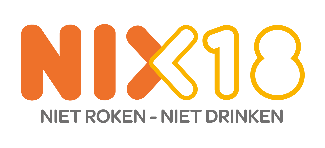 Alle sporters blijven tot de prijsuitreiking.Als sporter moedig je je teamgenoten aan Neem genoeg eten en drinken mee!Tijdens alle TVIJ-activiteiten houdt TVIJ zich aan de wet “NIX 18”, dat betekent dat het nuttigen van alcohol, roken en uiteraard het gebruik van drugs onder de 18 niet is toegestaan. Bovendien gaan wij gaan ervan uit, dat ouders dit met hun kind bespreken.
TVIJ wenst iedereen een sportief en succesvol seizoen toe! Mochten er vragen of opmerkingen zijn naar aanleiding van deze informatiegids, dan kunt u altijd even contact opnemen met één van de trainers of bestuursleden.Jaarkalender 2023-2024Tot slot vindt u hier nog de voorlopige activiteitenkalender van het seizoen 2023-2024. Alle data zijn onder voorbehoud. De data van de KNGU-wedstrijden kunt u ook vinden op de website van de KNGU.  KNGU			www.dutchgymnastics.nl 	Informatie over KNGU-wedstrijdenDistrict Midwest	www.midwest.kngu.nl 	Informatie over districtswedstrijdenTVIJ			www.tvij-trampoline.nl	Informatie over TVIJ en wedstrijdverslagenDe wedstrijden na de kerstvakantie zijn wel opgenomen in het overzicht van het tweede deel van dit seizoen, maar zijn wellicht nog aan verandering onderhevig.FunctieNaamVoorzitterSjoerd Hakvoorzitter@tvij-trampoline.nlSecretarisEvie Smitinfo@tvij-trampoline.nl PenningmeesterAstrid van der Putteastrid-tvij@hotmail.com Algemeen bestuurslid (sporttechnische zaken)Babette van Weteringbvanwetering@outlook.com Algemeen bestuurslid (IT zaken)Vincent van Vierzenvrijwilligers@tvij-trampoline.nl Algemeen bestuurslid(Sponsorzaken)Nico Soetemansponsorzaken@tvij-trampoline.nl Algemeen bestuurslid(vrijwilligers en faciliteiten)Dennie & Lotte van den Brandevrijwilligers@tvij-trampoline.nlnaamlicentiemailadresMilco Riepema4mriepema@gmail.com Babette van Wetering4bvanwetering@outlook.com Jerry van Vliet3jerrynoortje@quicknet.nl Richard Fysiotherapeut Lonneke KuipersIn opleidingNoelle KuipersIn opleidingJoke van VierzenIn opleidingOudersEsther de Vries  Eveline DenieAnette HakBestuurLotte van den BrandeBestuurDennie van den Brande Oudersvacantaantal uur per weekverenigingstoeslagcontributietotaal1€55,00€140,00€195,002€55,00€280,00€302,003€55,00€420,00€475,00CategorieBedragWedstrijdsport & Topsport€ 220,00Extra training in de kerst- en zomervakantie op uitnodiging (bedrag per training)€ 5,00JurylidBrevetBabette van Wetering5 Internationaal 1Ans Morren5 Internationaal 4Milco Riepema4Romana Schuring3Zoë Hekelaar3Joke van Vierzen1Annick Houthuizen2Sjoerd HakHDEsther de VriesHDMartin VollaardHDMarleen Vollaard1Edgar Lindeman1Yvonne Lindeman1Datum:Activiteit:4-9-2023Start trainingen wedstrijdgroep volgens rooster4-9-2023Start recreatielessen volgens rooster6-10-2023FIG World Cup07-10-20231e plaatsingswedstrijd 1e & eredivisie (team)14-10-20221e plaatsingswedstrijd 2e & 3e divisie (team)23-10-2023Herfstvakantie: geen recreatielessen  en freerun (1 week)04-11-20232e plaatsingswedstrijd 1e & eredivisie (team)9-11-2023FIG WK trampolinespringen in Birmingham11-11-20232e plaatsingswedstrijd 2e & 3e divisie (team)25-12-2023Kerstvakantie: recreatie geen training (2 weken)Wedstrijdsport: aangepast trainingsrooster03-02-2024Clubkampioenschap TVIJ10-02-20241e plaatsingswedstrijd 2e & 3e divisie (ind +syn)10-02-2024Barmstedt Cup (nog onder voorbehoud)19-02-2024Voorjaarsvakantie: geen recreatielessen25-02-2024FIG World Cup Baku 02-03-20241e plaatsingswedstrijd 1e & eredivisie (ind +syn)09-03-20242e plaatsingswedstrijd 2e & 3e divisie (ind +syn)13-03-2024Dutch trampoline open + FIG world Cup in Alkmaar22-3-2024FIG World Cup Cottbus20-04-20243e plaatsingswedstrijd 2e & 3e divisie (ind +syn)23-04-2024Meivakantie: geen recreatielessen (2 weken)10-04-2024EK Trampolinespringen in Guimaraes11-05-20242e plaatsingswedstrijd 1e & eredivisie (ind +syn)22-05-2023Jaarvergadering TVIJ 25-05-20223e plaatsingswedstrijd 1e & eredivisie (ind +syn)30-06-2024Seizoensafsluiting01-07-2024Start zomerstop: recreatie geen training (trainingen starten 2 september)Trainingsrooster wedstrijdsport op uitnodiging (deelname €5.00 per training)